PacMAN Programming User ManualPack Management SystemLast Updated 4/13/2017, Marty TownleyOriginally Written 12/19/15, John GehrigOverviewThis document describes the methods and procures to build and upload code to the Rev 0.3 and later PACMAN boards.PrerequisitesYou will need the following programs installed on the development machine. The procedure is designed for a Linux environment; the Oracle VM VirtualBox on the computer in the safety zone room 400 is useful for installation as all the necessary programs are installed.Oracle VM VirtualBox Information:Username: “osboxes”Password: “password”Root Password: “password”AVR-GCC (http://www.nongnu.org/avr-libc/)(For details see http://avr-eclipse.sourceforge.net/wiki/index.php/The_AVR_GCC_Toolchain)GNU Make (https://www.gnu.org/software/make/)AVRDUDE (http://www.nongnu.org/avrdude/)Atmel ICE Basic Programmer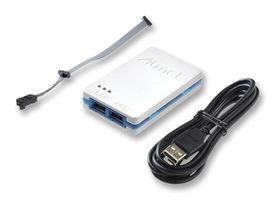 Software Build ProcedureAll source code is located in the 'software' folder of the PacMAN repository; this has been uploaded to the 2017 website in a PacMAN software zip folder (https://sites.lafayette.edu/ece492-sp17/subsystems/tsv/pacman/). 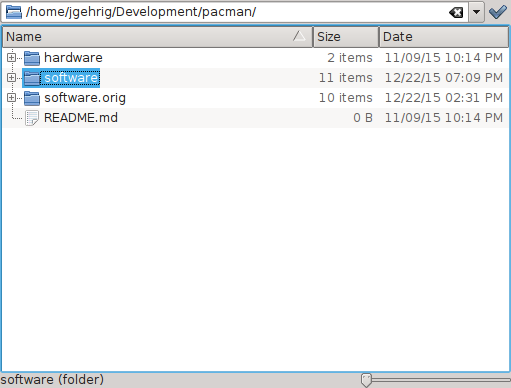 Navigate to the folder containing 'Makefile'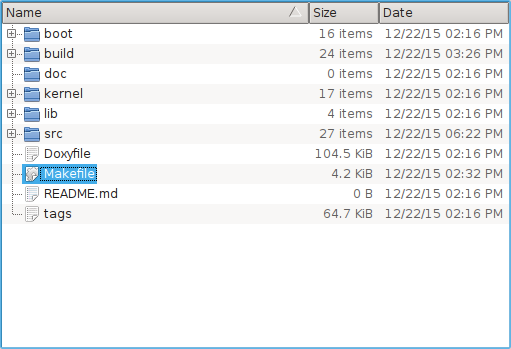 Open a terminal and type makeHere is an example of “good” make output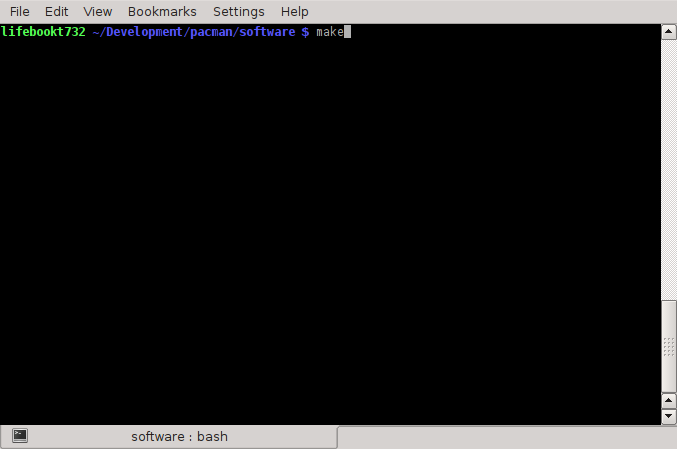 avr-gcc -c -g -Os -mmcu=at90can32 -Wall -Werror -std=c99 -Isrc -Ikernel -Ilib src/main.c -o build/main.o avr-gcc -c -g -Os -mmcu=at90can32 -Wall -Werror -std=c99 -Isrc -Ikernel -Ilib src/i2c.c -o build/i2c.oavr-gcc -c -g -Os -mmcu=at90can32 -Wall -Werror -std=c99 -Isrc -Ikernel -Ilib src/task_gui.c -o build/task_gui.oavr-gcc -c -g -Os -mmcu=at90can32 -Wall -Werror -std=c99 -Isrc -Ikernel -Ilib src/task_watchdog.c -o build/task_watchdog.o avr-gcc -c -g -Os -mmcu=at90can32 -Wall -Werror -std=c99 -Isrc -Ikernel -Ilib src/task_control.c -o build/task_control.o avr-gcc -c -g -Os -mmcu=at90can32 -Wall -Werror -std=c99 -Isrc -Ikernel -Ilib src/task_safety.c -o build/task_safety.oavr-gcc -c -g -Os -mmcu=at90can32 -Wall -Werror -std=c99 -Isrc -Ikernel -Ilib src/task_config.c -o build/task_config.o avr-gcc -c -g -Os -mmcu=at90can32 -Wall -Werror -std=c99 -Isrc -Ikernel -Ilib src/task_canbus.c -o build/task_canbus.o avr-gcc -c -g -Os -mmcu=at90can32 -Wall -Werror -std=c99 -Isrc -Ikernel -Ilib src/tasklist.c -o build/tasklist.oavr-gcc -c -g -Os -mmcu=at90can32 -Wall -Werror -std=c99 -x assembler-with-cpp -Isrc -Ikernel kernel/atomport-asm.s -o build/atomport-asm.oavr-gcc -c -g -Os -mmcu=at90can32 -Wall -Werror -std=c99 -I. -Isrc kernel/atomkernel.c -o build/atomkernel.o avr-gcc -c -g -Os -mmcu=at90can32 -Wall -Werror -std=c99 -I. -Isrc kernel/atomsem.c -o build/atomsem.oavr-gcc -c -g -Os -mmcu=at90can32 -Wall -Werror -std=c99 -I. -Isrc kernel/atommutex.c -o build/atommutex.o avr-gcc -c -g -Os -mmcu=at90can32 -Wall -Werror -std=c99 -I. -Isrc kernel/atomtimer.c -o build/atomtimer.o avr-gcc -c -g -Os -mmcu=at90can32 -Wall -Werror -std=c99 -I. -Isrc kernel/atomqueue.c -o build/atomqueue.o avr-gcc -c -g -Os -mmcu=at90can32 -Wall -Werror -std=c99 -I. -Isrc kernel/atomport.c -o build/atomport.oavr-gcc -c -g -Os -mmcu=at90can32 -Wall -Werror -std=c99 -Isrc -Ikernel -Ilib lib/uart/uart.c -o build/uart.oavr-gcc -c -g -Os -mmcu=at90can32 -Wall -Werror -std=c99 -Isrc -Ikernel -Ilib lib/atmel/TWI_Master.c -o build/TWI_Master.o avr-gcc -c -g -Os -mmcu=at90can32 -Wall -Werror -std=c99 -Isrc -Ikernel -Ilib lib/atmel/can_drv.c -o build/can_drv.oavr-gcc -c -g -Os -mmcu=at90can32 -Wall -Werror -std=c99 -Isrc -Ikernel -Ilib lib/atmel/can_lib.c -o build/can_lib.o avr-gcc -c -g -Os -mmcu=at90can32 -Wall -Werror -std=c99 -Isrc -Ikernel -Ilib lib/lcd/lcd.c -o build/lcd.o#avr-gcc -g -Os -mmcu=at90can32 -Wall -Werror -std=c99 build/main.o build/main.o build/i2c.o build/task_gui.o build/task_watchdog.o build/task_control.o build/task_safety.o build/task_config.o build/task_canbus.o build/tasklist.o build/atomport-asm.o build/atomkernel.o build/atomsem.o build/atommutex.o build/atomtimer.o build/atomqueue.o build/atomport.o build/uart.o build/TWI_Master.o build/can_drv.o build/can_lib.o build/lcd.o -o build/pacman.elf -Wl,-Map,build/pacman.mapecho build/main.o build/i2c.o build/task_gui.o build/task_watchdog.o build/task_control.o build/task_safety.o build/task_config.o build/task_canbus.o build/tasklist.o build/atomport-asm.o build/atomkernel.o build/atomsem.o build/atommutex.o build/atomtimer.o build/atomqueue.o build/atomport.o build/uart.o build/TWI_Master.o build/can_drv.o build/can_lib.o build/lcd.obuild/main.o build/i2c.o build/task_gui.o build/task_watchdog.o build/task_control.o build/task_safety.o build/task_config.o build/task_canbus.o build/tasklist.o build/atomport-asm.o build/atomkernel.o build/atomsem.o build/atommutex.o build/atomtimer.o build/atomqueue.o build/atomport.o build/uart.o build/TWI_Master.o build/can_drv.o build/can_lib.o build/lcd.oavr-gcc -g -Os -mmcu=at90can32 -Wall -Werror -std=c99 build/main.o build/i2c.o build/task_gui.o build/task_watchdog.o build/task_control.o build/task_safety.o build/task_config.o build/task_canbus.o build/tasklist.o build/atomport-asm.o build/atomkernel.o build/atomsem.o build/atommutex.o build/atomtimer.o build/atomqueue.o build/atomport.o build/uart.o build/TWI_Master.o build/can_drv.o build/can_lib.o build/lcd.o -o build/pacman.elf -Wl,-Map,build/pacman.mapBuilding pacman.hexavr-objcopy -j .text -j .data -O ihex build/pacman.elf build/pacman.hex avr-size -C --mcu=at90can32 build/pacman.elfAVR Memory Usage----------------Device: at90can32Program:	11636 bytes (35.5% Full) (.text + .data + .bootloader)Data:	994 bytes (48.5% Full) (.data + .bss + .noinit)Make will output a file in the build directory based on the variable 'TARGET_NAME'. The default output is to build/pacman.hex. This file can be manually uploaded through avrdude, or automatically from make.NOTE: Device resource usage is listed at the bottom of the make file.After this completes, run sudo make fuse command; this will set the lower byte of the fusing outputs to set the clock speed. If this command is not run, the PacMAN will run off the internal clock instead of the external oscillator. This is an example of a good output for this command:osboxes@osboxes:~/Desktop/Pacman_Software_0_15_Emilie_Marty/Software$ sudo make fuse#see http://www.engbedded.com/fusecalc/ for details on what these settings doavrdude -F -V -c atmelice -p c128 -U lfuse:w:0xcf:m -U hfuse:w:0x99:m -U efuse:w:0xff:mavrdude: AVR device initialized and ready to accept instructionsReading | ################################################## | 100% 0.09savrdude: Device signature = 0x1e9781 (probably c128)avrdude: reading input file "0xcf"avrdude: writing lfuse (1 bytes):Writing | ################################################## | 100% 0.01savrdude: 1 bytes of lfuse writtenavrdude: reading input file "0x99"avrdude: writing hfuse (1 bytes):Writing | ################################################## | 100% 0.01savrdude: 1 bytes of hfuse writtenavrdude: reading input file "0xff"avrdude: writing efuse (1 bytes):Writing | ################################################## | 100% 0.01savrdude: 1 bytes of efuse writtenavrdude: safemode: Fuses OK (E:FF, H:99, L:CF)avrdude done.  Thank you.NOTE: The current makefile is set such that when programming, the EEPROM is preserved.  To enable resetting the EEPROM while the Pacman  is being programmed, change the fuse setting in the Makefile from:lfuse:w:0xcf:m -U hfuse:w:0x91:m -U efuse:w:0xff:mtolfuse:w:0xcf:m -U hfuse:w:0x99:m -U efuse:w:0xff:mAdding Files to the ProjectSRC_DIR – Directory containing all source files. LIB_DIR – Directory containing all library files.BUILD_DIR – The directory to which program output should be directed. APP_OBJECTS – A list of individual source files, must have a .o extension LIB_OBJECTS – A list of library source files, must have a .o extensionTo add a file to the project, you must first dermine if it should be treated as a library, or as a source file. Library files should be added to the LIB_OBJECTS variable with the .c extension replaced with .o, folder path should be included. Source files should be added to the APP_OBJECTS variable, no folder path is required, but the extension should also be converted from .c to .o.For example, to add the source file src/foo.c to the project, the following code would be added to the make file.APP_OBJECTS = {all other source files} foo.oA library file named baz/bar.c would be added as follows LIB_OBJECTS = {all other source files} baz/bar.oProgramming the Target DeviceEnsure the Atmel ICE device is attached to your computer. If you are using a virtual machine, ensure a filter rule is present so the device can be recognized by the guest machine.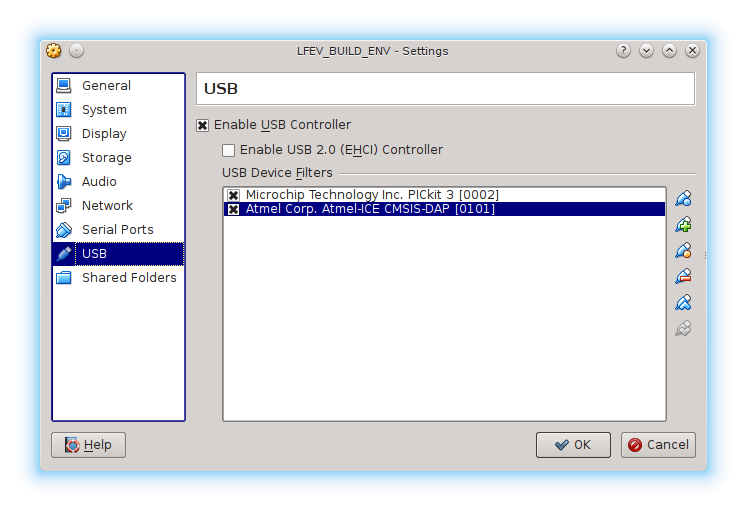 Place the JTAG connector in the AVR receptacle on the Atmel ICE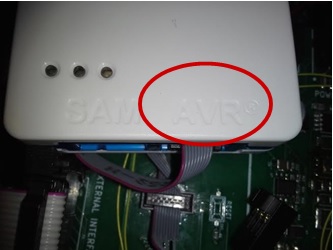 Attach the provided cable to the JTAG port of the PACMAN target board.Open a terminal and type the following command (sudo make program):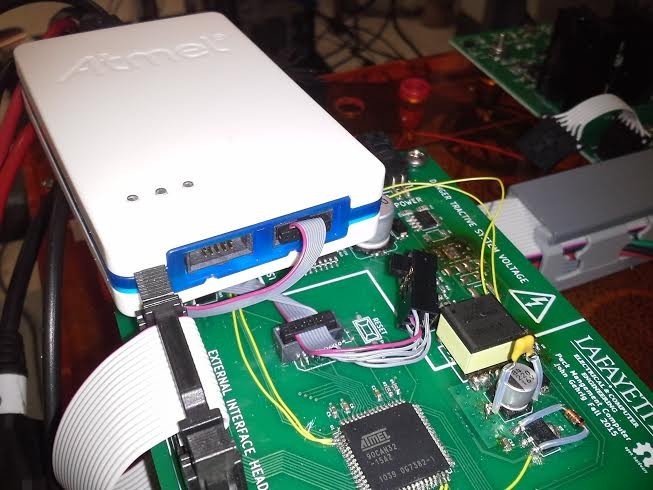 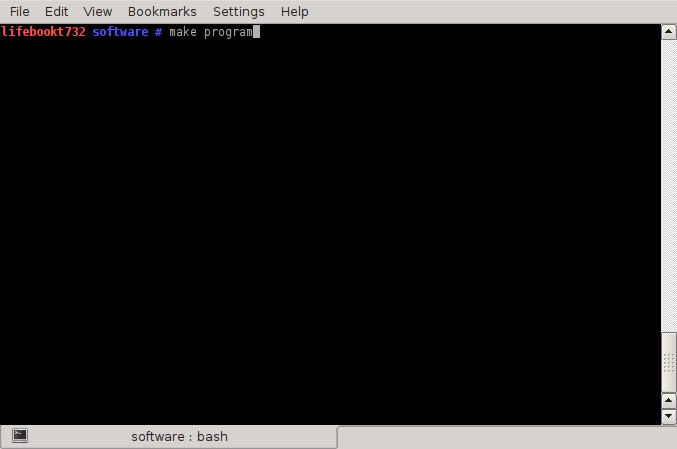 NOTE: You will have to run this command as root!Here is successful programming output:lifebookt732 software # make program avr-size -C build/pacman.hexAVR Memory Usage----------------Device: Unknown Program:	0 bytes(.text + .data + .bootloader)Data:	0 bytes (.data + .bss + .noinit)avrdude -F -V -c atmelice -p c32 -U flash:w:build/pacman.hexavrdude: usbdev_open(): WARNING: failed to set configuration 1: Device or resource busy avrdude: AVR device initialized and ready to accept instructionsReading | ################################################## | 100% 0.07savrdude: Device signature = 0x1e9581avrdude: NOTE: "flash" memory has been specified, an erase cycle will be performed To disable this feature, specify the -D option.avrdude: erasing chipavrdude: reading input file "build/pacman.hex"avrdude: input file build/pacman.hex auto detected as Intel Hex avrdude: writing flash (11636 bytes):Writing | ################################################## | 100% 1.13savrdude: 11636 bytes of flash writtenavrdude: safemode: Fuses OK (E:FF, H:99, L:CF) avrdude done.  Thank you.Note: Verify that the second to last line describing the Fuses OK indicates that L:CF. If the make fuses command was run successfully, then this should be the case. If not, run the make fuses command.